ҚҰСТАРҒА ҰЯ СЫЙЛА АКЦИЯСЫ2022 – 2023 оқу жылының 30 сәуір күні Республикалық «Таза Қазақстан» акциясы аясында және «Еңбегі адал жас өрен» жобасы аясында  өткізілген «Құстарға ұя сыйла» шарасында мектебіміздің еріктілері өз қолдарымен жасаған ұяларды ағаштарға отырғызып, акцияға өз үлестерін қосты.МАҚСАТЫ:   «Құстардың тіршілігі туралы білімдерін кеңейту.Құстарға қамқор  болуға тәрбиелеу»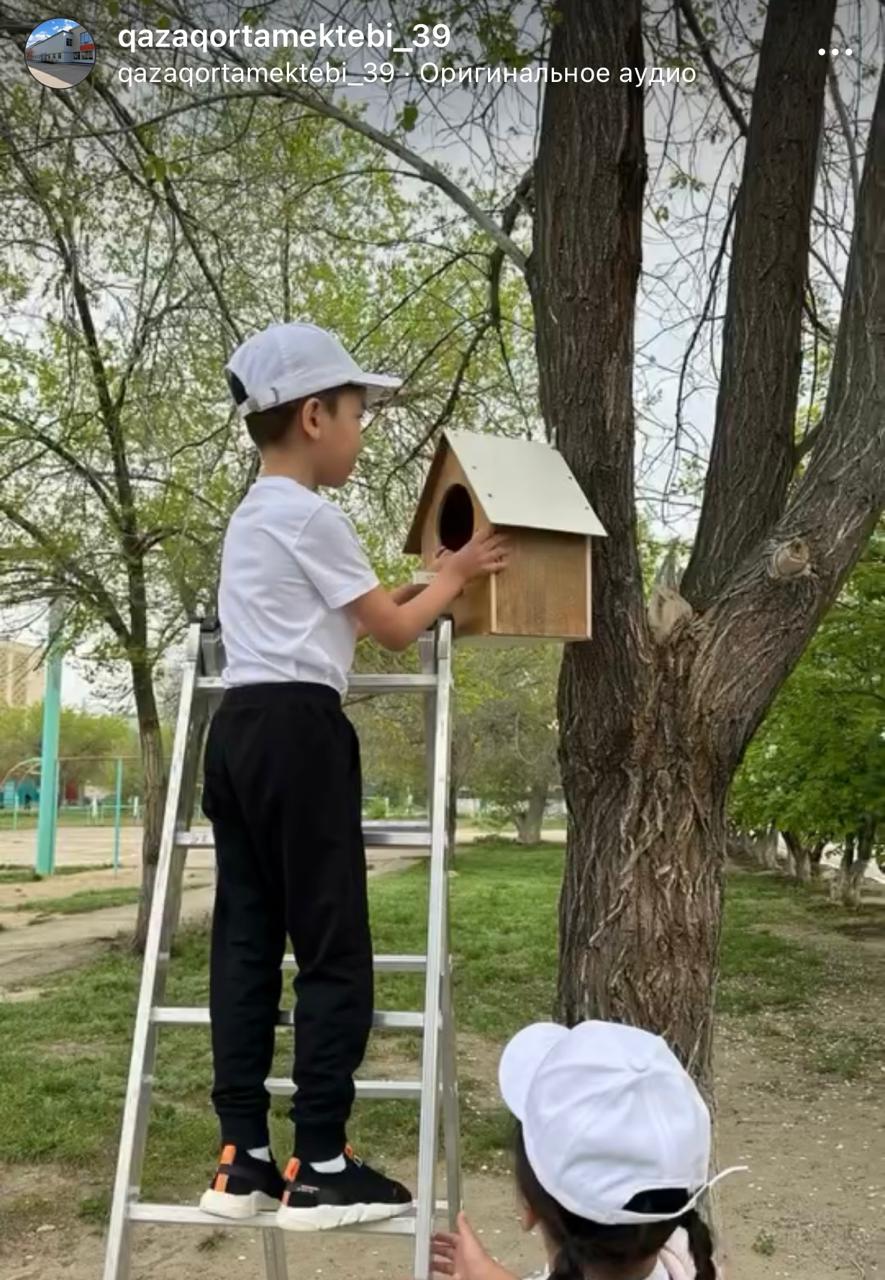 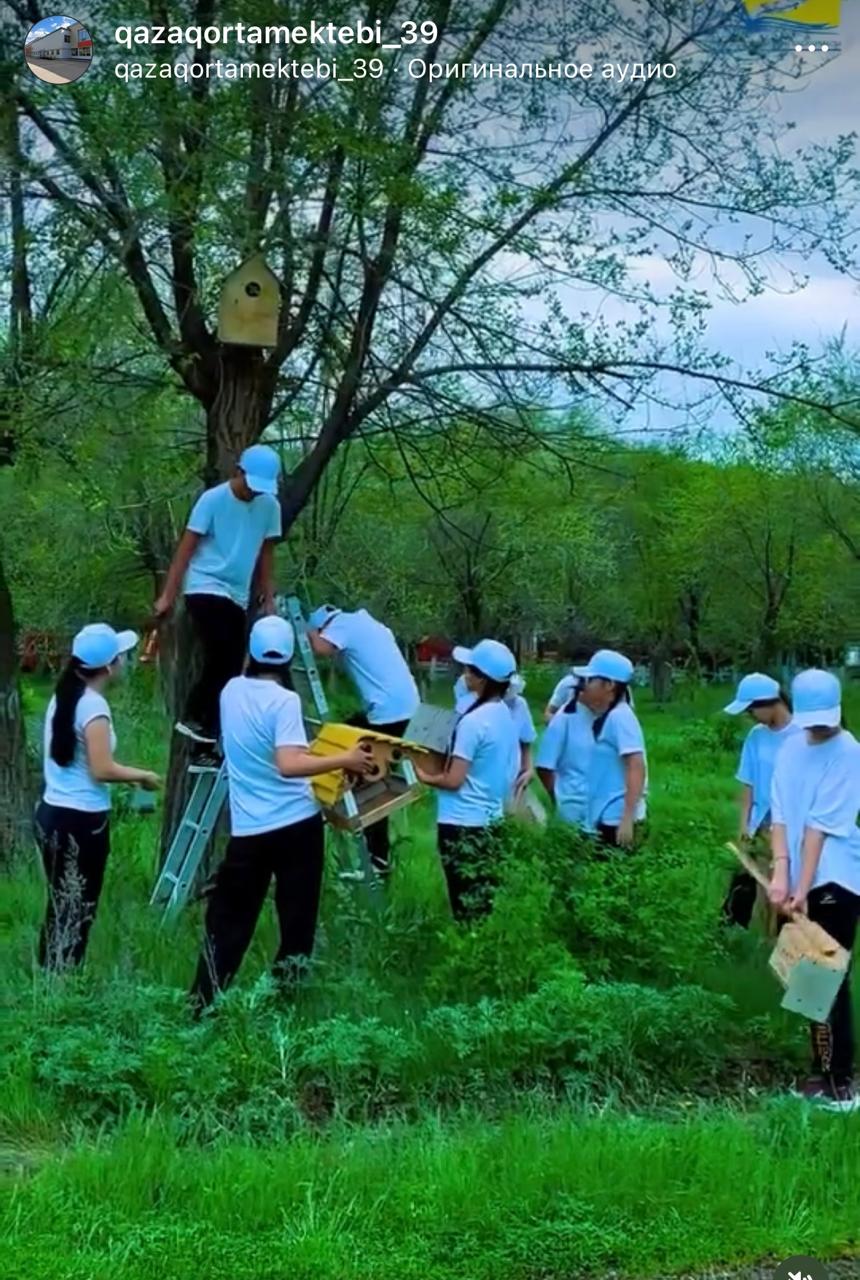 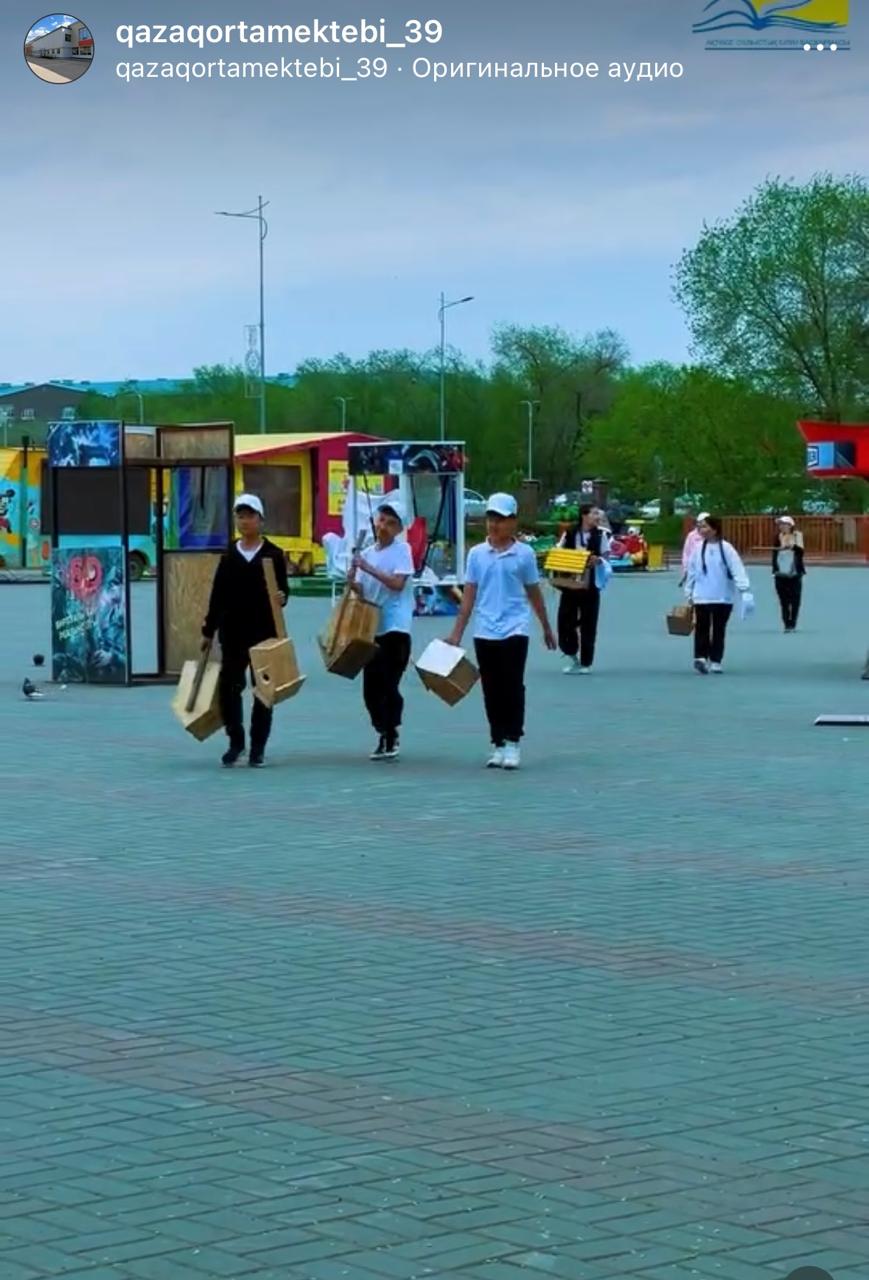 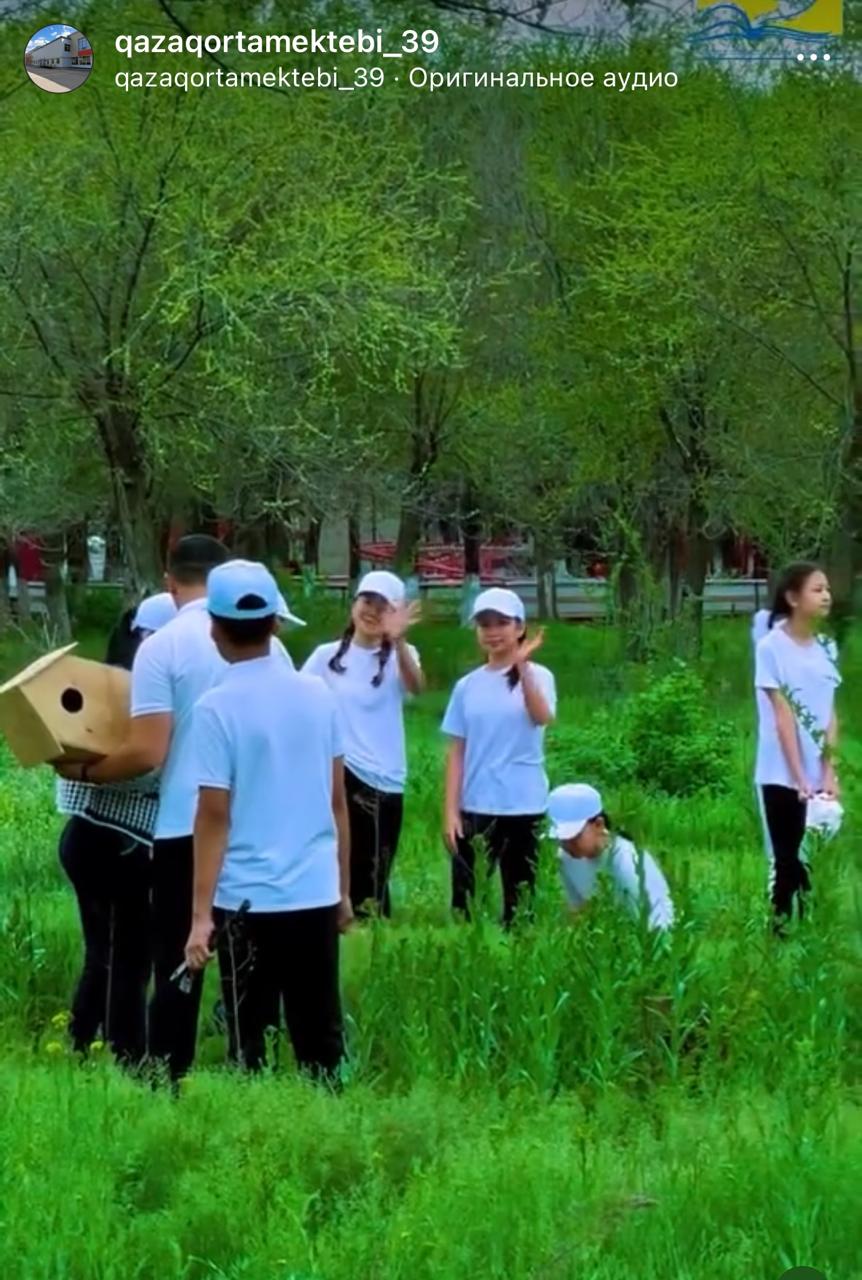 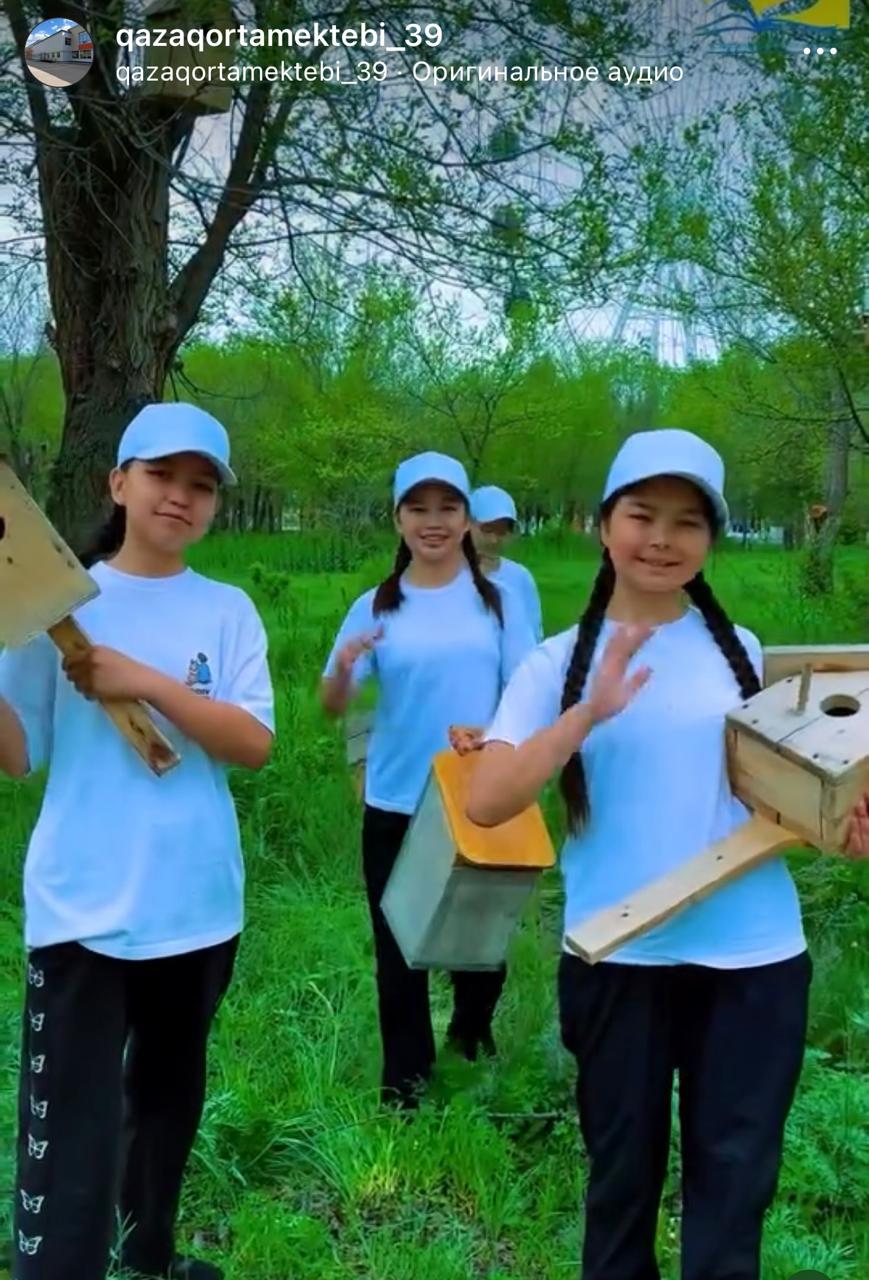 